 S P O Z N A J    S V O J    D O M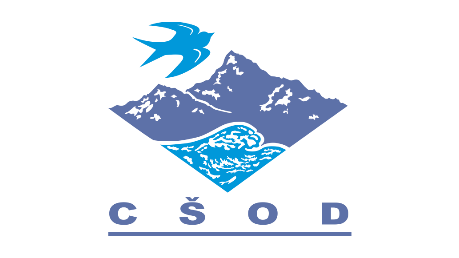 SPREHODI SE SKOZI VSE PROSTORE TVOJEGA DOMA. KOLIKO SOB IMA TVOJ DOM? ________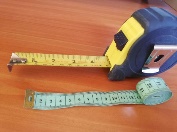 POJDI V NAJMANJŠO SOBO. NAJPREJ OCENI IN NATO ŠE IZMERI Z   DOLŽINO IN ŠIRINO SOBE.                                                                                                              OCENA:     DOLŽINA __________ , ŠIRINA ___________       MERITEV:     DOLŽINA __________, ŠIRINA ____________V KUHINJI POIŠČI 1 VELIK RDEČ PREDMET  IN GA NARIŠI.         STOPI V SOBO, KJER SPIŠ. POIŠČI SVOJO NAJLJUBŠO IGRAČO. TO JE __________. POIGRAJ SE Z NJO. NA KRATKO JO PREDSTAVI (USTNO/PISNO). ______________________________________________________________________________________________________________________________________________________________________________________________________________________________________________________________________________________________________________________________________________________________________________________________________________________________________________________________________________________________________NA HODNIKU PREŠTEJ VSE OBEŠENE SLIKE NA STENI. KOLIKO JIH JE? __________________POJDI V SOBO, KJER SE NAHAJA NAJVEČ KNJIG. IZBERI ENO PO TVOJEM IZBORU. ZAPIŠI NASLOV KNJIGE. ___________________________________________________________________POJDI V PROSTOR, KI JE NAJBOLJ PROSTOREN. NAREDI NASLEDNJE NALOGE: 20 POSKOKOV, 20 POČEPOV, 5 SKLEC, 20 DVIGOV TRUPA. JE BILO PRETEŽKO?   DA/NEČE TI JE BILO PRELAHKO, DODAJ NOVE VAJE ALI NAREDI VEČ PONOVITEV ALI UPORABI PREDLOGO »FIT LIPA MIGA IN TE RAZGIBA« NA SPLETU                                                                                                     ( https://www.csod.si/stran/vsebine-za-izvedbo-dnevov-dejavnosti ). 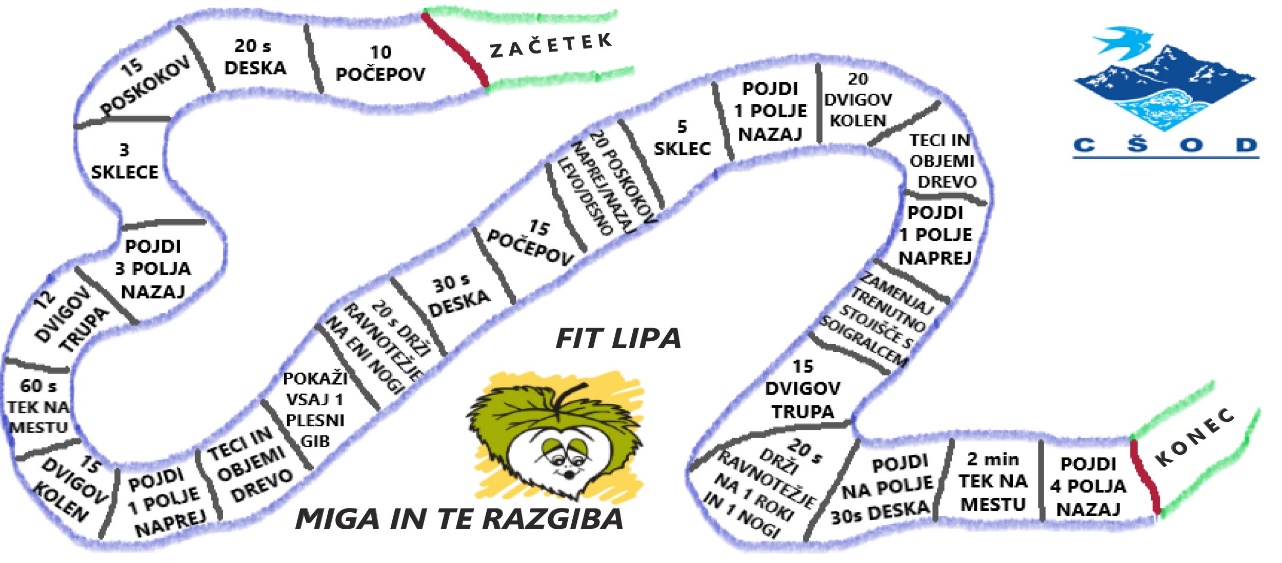 POIŠČI ZATE NAJBOLJ ZANIMIV PROSTOR. KJE SI? __________________________________   .POJDI V KOPALNICO. RAZMISLI, ALI SO VSA OKNA V TVOJEM DOMU ENAKA (VELIKOST, OBLIKA). DA/NE. KOLIKO JE VSEH OKEN V SPALNICI TVOJIH STARŠEV? _________________________POKUKAJ SKOZI KUHINJSKO OKNO. KAJ VIDIŠ NA SVOJI LEVI? _____________________________________________________________________________                           Pripravila: Sabina Stopar, prof. šp.                                                                    CŠOD LIPA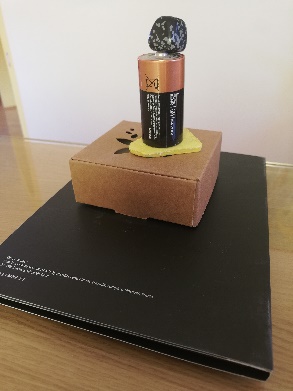 POIŠČI 5 PREDMETOV IN NA DESNI STRANI SOBE SESTAVI STOLP.